PLÁN ZLEPŠOVÁNÍ PROJEKTU ZDRAVÉ MĚSTO A MÍSTNÍ AGENDY 21 PRO ROK 2018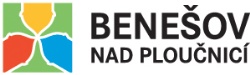 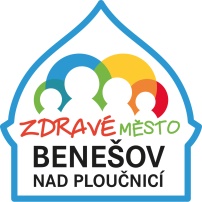 Co je akční plán zlepšování PZM a MA 21?Součástí každého úspěšného procesu je formulace přehledného plánu zlepšování na nadcházející období informující o tom, čeho by se mělo v následujícím časovém horizontu dosáhnout a kam by se měl proces posunoutTento dokument představuje jedno z povinných kritérií MA21Důraz je kladen zejména na inovace – tj. činnost, které se oproti předchozímu roku zavádí nově, případně se jakkoli dále rozvíjejí/prohlubujíNávrhy na zlepšování:Úspěšně obhájit kategorii „C“Termín: do 30.10.2018Zodpovědnost: politik ZM a MA21Spolupráce: koordinátor ZM a MA21, Komise ZM a MA21, vedení města a MěÚ BnPlIndikátory: naplnění všech ukazatelů kategorie „C“ v rámci kritérií MA21Projednání a schválení Plánu zlepšování pro rok 2018Termín: ½ roku 2018Zodpovědnost: politik a koordinátor ZM a MA21, Komise ZM a MA21Spolupráce: vedení města BnPl., radní Indikátory: rada města na svém jednání schválí Plán zlepšování na rok 2018Hodnotící zpráva ZM a MA21 za rok 2017Termín: březen 2018 Zodpovědnost: politik a koordinátor ZM a MA21, Komise ZM a MA21Spolupráce: vedení města BnPl., radníIndikátory: rada města na březnovém jednání 2018 vezme na vědomí Hodnotící zprávu za rok 2017Absolvování akreditovaného vzdělávání koordinátora v rámci tzv. škol NSZM ČRTermín: dle harmonogramu akcí NSZM ČR (jarní, letní a podzimní škola) – akreditace MV ČRZodpovědnost: koordinátor ZM a MA21Anotace: koordinátor je povinen dle metodiky NSZM ČR zvyšovat svoji kvalifikaci Indikátory: obhájit získaný „zlatý certifikát“Schválit finanční podporu aktivit MA21 vyplývajících z komunitního plánování Termín: 2. pololetí roku 2018Zodpovědnost: politik ZM a MA21Anotace: jedná se o podporu z rozpočtu města pro realizaci MA21 prostřednictvím financování aktivit, které reagují na komunitní plánování, např. řešení ověřeného problému z veřejného fóra, případně z jiného komunitního plánováníIndikátory: usnesení zastupitelstva/rady o schválení finanční podpory pro konkrétní aktivitu, či doložení faktury, dokladu nebo písemného potvrzení pro konkrétní aktivituAkreditovaný seminář k udržitelnému rozvoji pro veřejnostTermín: do 30.10.2018Zodpovědnost: politik ZM a MA21Spolupráce: koordinátor ZM a MA21, vedení městaIndikátor: seminář zabývající se problematikou udržitelného rozvoje s certifikovaným lektoremKulaté stoly s občanyTermín: 1. pololetí roku 2018Zodpovědnost: politik ZM a MA21Spolupráce: komise ZM a MA21, vedení města a MěÚ BnPl.Indikátor: témata bezpečnosti, aktualizace strategického plánu – projekty a vize, Sídliště – parkování a teplo Primární prevence kriminalityTermín: 2. pololetí roku 2018Zodpovědnost: vedení městaIndikátor: informovat nové vedení ZŠ o doporučení navázat spolupráci v oblasti primární prevence s certifikovaným týmem paní Radimecké, provázat s Komisí prevence kriminalityDen laskavostiTermín: rok 2018Zodpovědnost: politik ZM a MA21Spolupráce: žáci ZŠ a SLM, p.o.Indikátor: organizované úklidy veřejného prostranství při turistické stezce na Sokolském vrchuNávrh Plánu zlepšování na rok 2018 zpracovala Stanislava Feistnerová, koordinátorka ZM a MA21 ve spolupráci s politikem ZM a MA21, p. Filipem Ušákem.